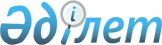 О внесении изменений в решение Курчумского районного маслихата от 24 декабря 2013 года № 16 - 3 "О районном бюджете на 2014-2016 годы"
					
			Утративший силу
			
			
		
					Решение Курчумского районного маслихата Восточно-Казахстанской области от 29 октября 2014 года N 20-2. Зарегистрировано Департаментом юстиции Восточно-Казахстанской области 12 ноября 2014 года № 3546. Прекращено действие по истечении срока, на который решение было принято - (письмо аппарата Курчумского районного маслихата Восточно-Казахстанской области от 18 декабря 2014 года № 77)        Сноска. Прекращено действие по истечении срока, на который решение было принято - (письмо аппарата Курчумского районного маслихата Восточно-Казахстанской области от 18.12.2014 № 77).



      В соответствии со статьями 106, 109 Бюджетного кодекса Республики Казахстан от 4 декабря 2008 года, подпунктом 1) пункта 1 статьи 6 Закона Республики Казахстан от 23 января 2001 года "О местном государственном управлении и самоуправлении в Республике Казахстан", решением Восточно - Казахстанского областного маслихата от 16 октября 2014 года № 22/280-V "О внесении изменений в решение Восточно - Казахстанского областного маслихата от 13 декабря 2013 года № 17/188-V "Об областном бюджете на 2014-2016 годы" (зарегистрировано в Реестре государственной регистрации нормативных правовых актов за номером 3508), Курчумский районный маслихат РЕШИЛ:



      Внести в решение Курчумского районного маслихата "О районном бюджете на 2014-2016 годы" от 24 декабря 2014 года № 16-3 (зарегистрированного в Реестре государственной регистрации нормативных правовых актов за номером 3150, опубликовано в газете "Рауан-Заря" от 17 января 2014 года № 5, от 22 января 2014 года № 6) следующие изменения:



      в пункте 1:



      подпункт 1) изложить в следующей редакции:



      "доходы - 5125944,4 тысяч тенге, в том числе по:



      налоговым поступлениям - 500659 тысяч тенге;



      неналоговым поступлениям - 23521,8 тысяч тенге;



      поступлениям от продажи основного капитала - 13425 тысяч тенге;



      поступлениям трансфертов – 4588338,6 тысяч тенге;";



      подпункт 2) изложить в следующей редакции:



      "затраты - 5158061,1 тысяч тенге;";



      подпункт 3) изложить в следующей редакции;



      "чистое бюджетное кредитование - 48895 тысяч тенге, в том числе:



      бюджетные кредиты - 55440 тысяч тенге;



      погашение бюджетных кредитов - 6545 тысяч тенге;";



      подпункт 4) изложить в следующей редакции:



      "сальдо по операциям с финансовыми активами - 0 тысяч тенге;



      приобретение финансовых активов - 0 тысяч тенге;



      поступления от продажи финансовых активов государства - 0 тысяч тенге;"; 



      подпункт 5) изложить в следующей редакции:



      "дефицит (профицит) бюджета - – 81011,7 тысяч тенге;";



      подпункт 6) изложить в следующей редакции:



      "финансирование дефицита (использование профицита) бюджета -81011,7 тысяч тенге;";



      в пункте 5:



      абзац третий изложить следующей редакции:



      "на развитие объектов культуры – 255626,6 тысяч тенге;";



      в пункте 6:



      абзац девятый изложить следующей редакции:



      "на возмещение стоимости сельскохозяйственных животных, направляемых на санитарный убой - 0 тысяч тенге;";



      пункт 8 изложить в новой редакции:



      "8. Утвердить резерв местного исполнительного органа района на 2014 год в сумме 10540 тысяч тенге, в том числе:



      чрезвычайный резерв местного исполнительного органа района для ликвидации чрезвычайных ситуаций природного и техногенного характера на территории района - 8358 тысяч тенге;



      резерв местного исполнительного органа района на неотложные затраты - 2182 тысяч тенге.";



      в пункте 11:



      абзац второй изложить следующей редакции:



      "услуги по обеспечению деятельности акима района в городе, города районного значения, поселка, села, сельского округа в сумме 208643 тысяч тенге согласно 

приложению 6;"; 



      абзац четвертый изложить следующей редакции:



      "освещение улиц населенных пунктов в сумме 28431 тысяч тенге согласно приложению 8;";



      приложения 1, 6, 8 к указанному решению изложить в новой редакции согласно приложениям 1, 2, 3 к настоящему решению.



      2. Настоящее решение вводится в действие с 1 января 2014 года.

 

 

       Приложение 1       

к решению районного маслихата

от 29 октября 2014 года № 20-2

      Приложение 1       

к решению районного маслихата

от 24 декабря 2013 года № 16-3 

Районный бюджет на 2014 год

 

 

      2014 год

 

 

      Приложение 2        

к решению районного маслихата

от 29 октября 2014 года № 20-2

      Приложение 6        

к решению районного маслихата

от 24 декабря 2013 года № 16-3 

Услуги по обеспечению деятельности акима района в городе, города районного значения, поселка, аула (села), аульного (сельского) округа

 

 

      Приложение 3       

к решению районного маслихата

от 29 октября 2014 года № 20-2

      Приложение 8       

к решению районного маслихата

от 24 декабря 2013 года № 16-3 

Расходы на освещение улиц населенных пунктов

 

 
					© 2012. РГП на ПХВ «Институт законодательства и правовой информации Республики Казахстан» Министерства юстиции Республики Казахстан
				

      Председатель сессииГ. Кожахметова

      Секретарь Курчумского

      районного маслихатаК. АбилмажиновКатегория

 Категория

 Категория

 Категория

 Категория

 Сумма

(тысяч тенге)

 Класс

 Класс

 Класс

 Класс

 Сумма

(тысяч тенге)

 Подкласс

 Подкласс

 Подкласс

 Сумма

(тысяч тенге)

 Специфика

 Специфика

 Сумма

(тысяч тенге)

 Наименование

 Сумма

(тысяч тенге)

 І. Доходы

 5125944,4

 1

 Налоговые поступления

 500659

 01

 Подоходный налог

 215025

 2

 Индивидуальный подоходный налог

 215025

 01

 Индивидуальный подоходный налог с доходов, облагаемых у источника выплаты

 194000

 02

 Индивидуальный подоходный налог с доходов, не облагаемых у источника выплаты

 21000

 05

 Индивидуальный подоходный налог с доходов иностранных граждан, не облагаемых у источника выплаты

 25

 03

 Социальный налог

 183250

 1

 Социальный налог

 183250

 01

 Социальный налог

 183250

 04

 Hалоги на собственность

 91737

 1

 Hалоги на имущество

 40345

 01

 Налог на имущество юридических лиц и индивидуальных предпринимателей

 39245

 02

 Hалог на имущество физических лиц

 1100

 3

 Земельный налог

 4516

 01

 Земельный налог с юридических лиц и индивидуальных предпринимателей, частных нотариусов и адвокатов на земли сельскохозяйственного назначения

 13

 02

 Земельный налог с физических лиц на земли населенных пунктов

 2670

 03

 Земельный налог на земли промышленности, транспорта, связи, обороны и иного несельскохозяйственного назначения

 127

 07

 Земельный налог с юридических лиц и индивидуальных предпринимателей, частных нотариусов и адвокатов на земли сельскохозяйственного назначения

 186

 08

 Земельный налог с юридических лиц, индивидуальных предпринимателей, частных нотариусов и адвокатов на земли населенных пунктов

 1520

 4

 Hалог на транспортные средства

 44736

 01

 Hалог на транспортные средства с юридических лиц

 2400

 02

 Hалог на транспортные средства с физических лиц

 42336

 5

 Единый земельный налог

 2140

 01

 Единый земельный налог

 2140

 05

 Внутренние налоги на товары, работы и услуги

 7906

 2

 Акцизы

 1659

 96

 Бензин (за исключением авиационного) реализуемый юридическими и физическими лицами в розницу, а также используемый на собственные производственные нужды

 1640

 97

 Дизельное топливо, реализуемое юридическими и физическими лицами в розницу, а также используемое на собственные производственные нужды

 19

 3

 Поступления за использование природных и других ресурсов

 1704

 15

 Плата за пользование земельными участками

 1704

 4

 Сборы за ведение предпринимательской и профессиональной деятельности

 4424

 01

 Сбор за государственную регистрацию индивидуальных предпринимателей

 390

 02

 Лицензионный сбор за право занятия отдельными видами деятельности

 1000

 03

 Сбор за государственную регистрацию юридических лиц и учетную регистрацию филиалов и представительств, а также их перерегистрацию

 138

 05

 Сбор за государственную регистрацию залога движимого имущества и ипотеки судна или строящегося судна

 5

 14

 Сбор за государственную регистрацию транспортных средств, а также их перерегистрацию

 206

 18

 Сбор за государственную регистрацию прав на недвижимое имущество и сделок с ним 

 2685

 5

 Налог на игорный бизнес

 119

 02

 Фиксированный налог

 119

 08

 Обязательные платежи, взимаемые за совершение юридически значимых действий и (или) выдачу документов уполномоченными на то государственными органами или должностными лицами

 2741

 1

 Государственная пошлина

 2741

 02

 Государственная пошлина, взимаемая с подаваемых в суд исковых заявлений, заявлений особого искового производства, заявлений (жалоб) по делам особого производства, заявлений о вынесении судебного приказа, заявлений о выдаче дубликата исполнительного листа, заявлений о выдаче исполнительных листов на принудительное исполнение решений третейских (арбитражных) судов и иностранных судов, заявлений о повторной выдаче копий судебных актов, исполнительных листов и иных документов, за исключением государственной пошлины с подаваемых в суд исковых заявлений к государственным учреждениям

 1149

 04

 Государственная пошлина, взимаемая за регистрацию актов гражданского состояния, а также за выдачу гражданам справок и повторных свидетельств о регистрации актов гражданского состояния и свидетельств в связи с изменением, дополнением и восстановлением записей актов гражданского состояния

 925

 05

 Государственная пошлина, взимаемая за оформление документов на право выезда за границу на постоянное место жительства и приглашение в Республику Казахстан лиц из других государств, а также за внесение изменений в эти документы

 24

 07

 Государственная пошлина, взимаемая за оформление документов о приобретении гражданства Республики Казахстан, восстановлении гражданства Республики Казахстан и прекращении гражданства Республики Казахстан

 8

 08

 Государственная пошлина, взимаемая за регистрацию места жительства

 401

 09

 Государственная пошлина, взимаемая за выдачу удостоверения охотника и его ежегодную регистрацию

 7

 10

 Государственная пошлина, взимаемая за регистрацию и перерегистрацию каждой единицы гражданского, служебного оружия физических и юридических лиц (за исключением холодного охотничьего, сигнального, огнестрельного бесствольного, механических распылителей, аэрозольных и других устройств, снаряженных слезоточивыми или раздражающими веществами, пневматического оружия с дульной энергией не более 7,5 Дж и калибра до 4,5 мм включительно)

 43

 12

 Государственная пошлина за выдачу разрешений на хранение или хранение и ношение, транспортировку, ввоз на территорию Республики Казахстан и вывоз из Республики Казахстан оружия и патронов к нему 

 100

 21

 Государственная пошлина, взимаемая за выдачу удостоверений тракториста - машиниста

 84

 

2

 Неналоговые поступления

 23521,8

 01

 Доходы от государственной собственности

 1620,8

 5

 Доходы от аренды имущества, находящегося в государственной собственности

 1610

 08

 Доходы от аренды имущества, находящегося в коммунальной собственности района (города областного значения), за исключением доходов от аренды государственного имущества, находящегося в управлении акимов города районного значения, села, поселка, сельского округа

 746

 09

 Доходы от аренды жилищ из жилищного фонда, находящегося в коммунальной собственности

 864

 7

 Вознаграждения по кредитам, выданным из государственного бюджета 

 10,8

 13

 Вознаграждения по бюджетным кредитам, выданным из местного бюджета физическим лицам 

 10,8

 02

 Поступления от реализации товаров (работ, услуг) государственными учреждениями, финансируемыми из государственного бюджета

 600

 1

 Поступления от реализации товаров (работ, услуг) государственными учреждениями, финансируемыми из государственного бюджета

 600

 02

 Поступления от реализации услуг, предоставляемых государственными учреждениями, финансируемыми из местного бюджета

 600

 04

 Штрафы, пеня, санкции, взыскания, налагаемые государственными учреждениями, финансируемыми из государственного бюджета, а также содержащимися и финансируемыми из бюджета (сметы расходов) Национального Банка Республики Казахстан 

 0

 1

 Штрафы, пеня, санкции, взыскания, налагаемые государственными учреждениями, финансируемыми из государственного бюджета, а также содержащимися и финансируемыми из бюджета (сметы расходов) Национального Банка Республики Казахстан, за исключением поступлений

 0

 14

 Прочие штрафы, пени, санкции, взыскания, налагаемые государственными учреждениями, финансируемыми из местного бюджета

 0

 06

 Прочие неналоговые поступления

 21301

 1

 Прочие неналоговые поступления

 21301

 07

 Возврат неиспользованных средств, ранее полученных из местного бюджета

 611

 09

 Другие неналоговые поступления в местный бюджет

 20690

 

3

 Поступления от продажи основного капитала

 13425

 03

 Продажа земли и нематериальных активов

 13425

 1

 Продажа земли

 13425

 01

 Поступления от продажи земельных участков

 13425

 

4

 Поступления трансфертов 

 4588338,6

 02

 Трансферты из вышестоящих органов государственного управления

 4588338,6

 2

 Трансферты из областного бюджета

 4588338,6

 01

 Целевые текущие трансферты

 507702

 02

 Целевые трансферты на развитие

 1292407,6

 03

 Субвенции

 2788229

 Функциональная группа

 Функциональная группа

 Функциональная группа

 Функциональная группа

 Функциональная группа

 Сумма 

(тысяч тенге)

 Функциональная подгруппа

 Функциональная подгруппа

 Функциональная подгруппа

 Функциональная подгруппа

 Сумма 

(тысяч тенге)

 Администратор бюджетных программ

 Администратор бюджетных программ

 Администратор бюджетных программ

 Сумма 

(тысяч тенге)

 Программа

 Программа

 Сумма 

(тысяч тенге)

 Наименование

 Сумма 

(тысяч тенге)

 ІІ. Затраты

 5158061,1

 01

 Государственные услуги общего характера

 339688

 

01

 1

 Представительные, исполнительные и другие органы, выполняющие общие функции государственного управления

 309164

 

01

 1

 112

 Аппарат маслихата района (города областного значения)

 14502

 

01

 1

 112

 001

 Услуги по обеспечению деятельности маслихата района (города областного значения)

 14502

 

01

 1

 122

 Аппарат акима района (города областного значения)

 86019

 

01

 1

 122

 001

 Услуги по обеспечению деятельности акима района (города областного значения)

 76995

 

01

 1

 122

 003

 Капитальные расходы государственного органа 

 9024

 

01

 1

 123

 Аппарат акима района в городе, города районного значения, поселка, села, сельского округа

 208643

 

01

 1

 123

 001

 Услуги по обеспечению деятельности акима района в городе, города районного значения, поселка, села, сельского округа

 207806

 

01

 1

 123

 022

 Капитальные расходы государственного органа

 837

 

01

 2

 Финансовая деятельность

 16534

 

01

 2

 452

 Отдел финансов района (города областного значения)

 16534

 

01

 2

 452

 001

 Услуги по реализации государственной политики в области исполнения бюджета района (города областного значения) и управления коммунальной собственностью района (города областного значения)

 14228

 

01

 2

 452

 003

 Проведение оценки имущества в целях налогообложения

 317

 

01

 2

 452

 010

 Приватизация, управление коммунальным имуществом, постприватизационная деятельность и регулирование споров, связанных с этим 

 700

 

01

 2

 452

 018

 Капитальные расходы государственного органа 

 1289

 

01

 5

 Планирование и статистическая деятельность

 13990

 

01

 5

 453

 Отдел экономики и бюджетного планирования района (города областного значения)

 13990

 

01

 5

 453

 001

 Услуги по реализации государственной политики в области формирования и развития экономической политики, системы государственного планирования и управления района (города областного значения)

 13093

 

01

 5

 453

 004

 Капитальные расходы государственного органа 

 897

 

02

 Оборона

 32861

 

02

 1

 Военные нужды

 12990

 

02

 1

 122

 Аппарат акима района (города областного значения)

 12990

 

02

 1

 122

 005

 Мероприятия в рамках исполнения всеобщей воинской обязанности

 12990

 

02

 2

 Организация работы по чрезвычайным ситуациям

 19871

 

02

 2

 122

 Аппарат акима района (города областного значения)

 19871

 

02

 2

 122

 006

 Предупреждение и ликвидация чрезвычайных ситуаций масштаба района (города областного значения)

 14788

 

02

 2

 122

 007

 Мероприятия по профилактике и тушению степных пожаров районного (городского) масштаба, а также пожаров в населенных пунктах, в которых не созданы органы государственной противопожарной службы

 5083

 

03

 Общественный порядок, безопасность, правовая, судебная, уголовно-исполнительная деятельность

 4500

 

03

 9

 Прочие услуги в области общественного порядка и безопасности

 4500

 

03

 1

 458

 Отдел жилищно-коммунального хозяйства, пассажирского транспорта и автомобильных дорог района (города областного значения)

 4500

 

03

 1

 458

 021

 Обеспечение безопасности дорожного движения в населенных пунктах

 4500

 

04

 Образование

 3366952

 

04

 1

 Дошкольное воспитание и обучение

 142510

 

04

 1

 464

 Отдел образования района (города областного значения)

 142510

 

04

 1

 464

 009

 Обеспечение деятельности организаций дошкольного воспитания и обучения

 54514

 

04

 1

 464

 040

 Реализация государственного образовательного заказа в дошкольных организациях образования

 87996

 

04

 2

 Начальное, основное среднее и общее среднее образование

 2083545

 

04

 2

 464

 Отдел образования района (города областного значения)

 2083545

 

04

 2

 464

 003

 Общеобразовательное обучение

 2019241

 

04

 2

 464

 006

 Дополнительное образование для детей

 64304

 

04

 9

 Прочие услуги в области образования

 1140897

 

04

 9

 464

 Отдел образования района (города областного значения)

 95116

 

04

 9

 464

 001

 Услуги по реализации государственной политики на местном уровне в области образования 

 13764

 

04

 9

 464

 005

 Приобретение и доставка учебников, учебно-методических комплексов для государственных учреждений образования района (города областного значения)

 8250

 

04

 9

 464

 015

 Ежемесячная выплата денежных средств опекунам (попечителям) на содержание ребенка-сироты (детей-сирот), и ребенка (детей), оставшегося без попечения родителей

 8978

 

04

 9

 464

 067

 Капитальные расходы подведомственных государственных учреждений и организаций

 64124

 

04

 9

 466

 Отдел архитектуры, градостроительства и строительства района (города областного значения)

 1045781

 

04

 9

 466

 037

 Строительство и реконструкция объектов образования

 1045781

 

06

 Социальная помощь и социальное обеспечение

 250627

 

06

 2

 Социальная помощь

 207154

 

06

 2

 451

 Отдел занятости и социальных программ района (города областного значения)

 207154

 

06

 2

 451

 002

 Программа занятости

 39812

 

06

 2

 451

 004

 Оказание социальной помощи на приобретение топлива специалистам здравоохранения, образования, социального обеспечения, культуры, спорта и ветеринарии в сельской местности в соответствии с законодательством Республики Казахстан

 18713

 

06

 2

 451

 005

 Государственная адресная социальная помощь

 2298

 

06

 2

 451

 006

 Оказание жилищной помощи 

 11000

 

06

 2

 451

 007

 Социальная помощь отдельным категориям нуждающихся граждан по решениям местных представительных органов

 61328

 

06

 2

 451

 009

 Социальная поддержка граждан, награжденных от 26 июля 1999 года орденами "Отан", "Данк", удостоенных высокого звания "Халық Қаһарманы", почетных званий республики

 116

 

06

 2

 451

 010

 Материальное обеспечение детей-инвалидов, воспитывающихся и обучающихся на дому

 1972

 

06

 2

 451

 014

 Оказание социальной помощи нуждающимся гражданам на дому

 42142

 

06

 2

 451

 016

 Государственные пособия на детей до 18 лет

 25583

 

06

 2

 451

 017

 Обеспечение нуждающихся инвалидов обязательными гигиеническими средствами и предоставление услуг специалистами жестового языка, индивидуальными помощниками в соответствии с индивидуальной программой реабилитации инвалида

 4190

 

06

 9

 Прочие услуги в области социальной помощи и социального обеспечения

 43473

 

06

 9

 451

 Отдел занятости и социальных программ района (города областного значения)

 43473

 

06

 9

 451

 001

 Услуги по реализации государственной политики на местном уровне в области обеспечения занятости и реализации социальных программ для населения

 23884

 

06

 9

 451

 011

 Оплата услуг по зачислению, выплате и доставке пособий и других социальных выплат

 1643

 

06

 9

 451

 021

 Капитальные расходы государственного органа 

 80

 025

 Внедрение обусловленной денежной помощи по проекту "Өрлеу"

 17686

 067

 Капитальные расходы подведомственных государственных учреждений и организаций

 180

 

07

 Жилищно-коммунальное хозяйство

 231235

 

07

 1

 Жилищное хозяйство

 15325

 

07

 1

 458

 Отдел жилищно-коммунального хозяйства, пассажирского транспорта и автомобильных дорог района (города областного значения)

 6807

 

07

 1

 458

 004

 Обеспечение жильем отдельных категорий граждан

 2050

 

07

 1

 458

 041

 Ремонт и благоустройство объектов в рамках развития сельских населенных пунктов по Дорожной карте занятости 2020

 4757

 

07

 1

 463

 Отдел земельных отношений района (города областного значения)

 0

 

07

 1

 463

 016

 Изъятие земельных участков для государственных нужд 

 0

 

07

 1

 464

 Отдел образования района (города областного значения)

 8318

 

07

 1

 464

 026

 Ремонт объектов в рамках развития сельских населенных пунктов по Дорожной карте занятости 2020

 8318

 

07

 1

 466

 Отдел архитектуры, градостроительства и строительства района (города областного значения)

 200

 

07

 1

 466

 003

 Проектирование, строительство и (или) приобретение жилья коммунального жилищного фонда 

 200

 

07

 2

 Коммунальное хозяйство

 62028

 

07

 2

 458

 Отдел жилищно-коммунального хозяйства, пассажирского транспорта и автомобильных дорог района (города областного значения)

 54484

 

07

 2

 458

 012

 Функционирование системы водоснабжения и водоотведения

 41484

 

07

 2

 458

 026

 Организация эксплуатации тепловых сетей, находящихся в коммунальной собственности районов (городов областного значения)

 13000

 

07

 2

 466

 Отдел архитектуры, градостроительства и строительства района (города областного значения)

 7544

 

07

 2

 466

 005

 Развитие коммунального хозяйства

 2829

 

07

 2

 466

 006

 Развитие системы водоснабжения и водоотведения 

 4715

 

07

 3

 Благоустройство населенных пунктов

 153882

 

07

 3

 123

 Аппарат акима района в городе, города районного значения, поселка, села, сельского округа

 49550

 

07

 3

 123

 008

 Освещение улиц населенных пунктов

 28431

 

07

 3

 123

 009

 Обеспечение санитарии населенных пунктов

 7325

 

07

 3

 123

 010

 Содержание мест захоронений и погребение безродных

 403

 

07

 3

 123

 011

 Благоустройство и озеленение населенных пунктов

 13391

 

07

 3

 458

 Отдел жилищно-коммунального хозяйства, пассажирского транспорта и автомобильных дорог района (города областного значения)

 104332

 

07

 3

 458

 015

 Освещение улиц в населенных пунктах

 12000

 

07

 3

 458

 018

 Благоустройство и озеленение населенных пунктов

 92332

 

08

 Культура, спорт, туризм и информационное пространство

 440018,6

 

08

 1

 Деятельность в области культуры

 353041,6

 

08

 1

 455

 Отдел культуры и развития языков района (города областного значения)

 97415

 

08

 1

 455

 003

 Поддержка культурно-досуговой работы

 97415

 

08

 1

 466

 Отдел архитектуры, градостроительства и строительства района (города областного значения)

 255626,6

 

08

 1

 466

 011

 Развитие объектов культуры

 255626,6

 

08

 2

 Спорт

 22402

 

08

 2

 465

 Отдел физической культуры и спорта района (города областного значения)

 22402

 

08

 2

 465

 001

 Услуги по реализации государственной политики на местном уровне в сфере физической культуры и спорта

 8639

 

08

 2

 465

 006

 Проведение спортивных соревнований на районном (города областного значения) уровне

 5555

 

08

 2

 465

 007

 Подготовка и участие членов сборных команд района (города областного значения) по различным видам спорта на областных спортивных соревнованиях

 8208

 

08

 3

 Информационное пространство

 38634

 

08

 3

 455

 Отдел культуры и развития языков района (города областного значения)

 28362

 

08

 3

 455

 006

 Функционирование районных (городских) библиотек

 28030

 

08

 3

 455

 007

 Развитие государственного языка и других языков народа Казахстана

 332

 

08

 3

 456

 Отдел внутренней политики района (города областного значения)

 10272

 

08

 3

 456

 002

 Услуги по проведению государственной информационной политики через газеты и журналы 

 10272

 

08

 9

 Прочие услуги по организации культуры, спорта, туризма и информационного пространства

 25941

 

08

 9

 455

 Отдел культуры и развития языков района (города областного значения)

 7899

 

08

 9

 455

 001

 Услуги по реализации государственной политики на местном уровне в области развития языков и культуры

 7749

 

08

 9

 455

 032

 Капитальные расходы подведомственных государственных учреждений и организаций

 150

 

08

 9

 456

 Отдел внутренней политики района (города областного значения)

 18042

 

08

 9

 456

 001

 Услуги по реализации государственной политики на местном уровне в области информации, укрепления государственности и формирования социального оптимизма граждан

 10162

 

08

 9

 456

 003

 Реализация мероприятий в сфере молодежной политики

 7021

 032

 Капитальные расходы подведомственных государственных учреждений и организаций

 859

 

10

 Сельское, водное, лесное, рыбное хозяйство, особо охраняемые природные территории, охрана окружающей среды и животного мира, земельные отношения

 134330

 

10

 1

 Сельское хозяйство

 26075

 

10

 1

 453

 Отдел экономики и бюджетного планирования района (города областного значения)

 8669

 

10

 1

 453

 099

 Реализация мер по оказанию социальной поддержки специалистов

 8669

 

10

 1

 474

 Отдел сельского хозяйства и ветеринарии района (города областного значения)

 17406

 

10

 1

 474

 001

 Услуги по реализации государственной политики на местном уровне в сфере сельского хозяйства и ветеринарии 

 15610

 

10

 1

 474

 005

 Обеспечение функционирования скотомогильников (биотермических ям) 

 893

 

10

 1

 474

 007

 Организация отлова и уничтожения бродячих собак и кошек

 903

 

10

 6

 Земельные отношения

 19099

 

10

 6

 463

 Отдел земельных отношений района (города областного значения)

 19099

 

10

 6

 463

 001

 Услуги по реализации государственной политики в области регулирования земельных отношений на территории района (города областного значения)

 15658

 

10

 6

 463

 004

 Организация работ по зонированию земель

 3232

 

10

 6

 463

 007

 Капитальные расходы государственного органа 

 209

 

10

 9

 Прочие услуги в области сельского, водного, лесного, рыбного хозяйства, охраны окружающей среды и земельных отношений

 89156

 

10

 9

 474

 Отдел сельского хозяйства и ветеринарии района (города областного значения)

 89156

 

10

 9

 474

 013

 Проведение противоэпизоотических мероприятий

 89156

 

11

 Промышленность, архитектурная, градостроительная и строительная деятельность

 12972

 

11

 2

 Архитектурная, градостроительная и строительная деятельность

 12972

 

11

 2

 466

 Отдел архитектуры, градостроительства и строительства района (города областного значения)

 12972

 

11

 2

 466

 001

 Услуги по реализации государственной политики в области строительства, улучшения архитектурного облика городов, районов и населенных пунктов области и обеспечению рационального и эффективного градостроительного освоения территории района (города областного значения)

 10619

 

11

 2

 466

 013

 Разработка схем градостроительного развития территории района, генеральных планов городов районного (областного) значения, поселков и иных сельских населенных пунктов

 2233

 015

 Капитальные расходы государственного органа 

 120

 

12

 Транспорт и коммуникации

 104100

 1

 Автомобильный транспорт

 104100

 

12

 1

 458

 Отдел жилищно-коммунального хозяйства, пассажирского транспорта и автомобильных дорог района (города областного значения)

 104100

 

12

 1

 458

 023

 Обеспечение функционирования автомобильных дорог

 104100

 

12

 9

 Прочие услуги в сфере транспорта и коммуникаций

 6000

 

12

 9

 458

 Отдел жилищно-коммунального хозяйства, пассажирского транспорта и автомобильных дорог района (города областного значения)

 6000

 

12

 9

 458

 024

 Организация внутрипоселковых (внутригородских), пригородных и внутрирайонных общественных пассажирских перевозок

 6000

 

13

 Прочие

 63145

 

13

 3

 Поддержка предпринимательской деятельности и защита конкуренции

 12168

 

13

 3

 469

 Отдел предпринимательства района (города областного значения)

 12168

 

13

 3

 469

 001

 Услуги по реализации государственной политики на местном уровне в области развития предпринимательства и промышленности 

 9438

 

13

 3

 469

 003

 Поддержка предпринимательской деятельности

 2500

 004

 Капитальные расходы государственного органа

 230

 

13

 9

 Прочие

 50977

 

13

 9

 452

 Отдел финансов района (города областного значения)

 10540

 

13

 9

 452

 012

 Резерв местного исполнительного органа района (города областного значения) 

 10540

 

13

 9

 458

 Отдел жилищно-коммунального хозяйства, пассажирского транспорта и автомобильных дорог района (города областного значения)

 40437

 

13

 9

 458

 001

 Услуги по реализации государственной политики на местном уровне в области жилищно-коммунального хозяйства, пассажирского транспорта и автомобильных дорог 

 13757

 013

 Капитальные расходы государственного органа

 182

 

13

 9

 458

 067

 Капитальные расходы подведомственных государственных учреждений и организаций

 26498

 

14

 Обслуживание долга

 10,8

 

14

 1

 Обслуживание долга

 10,8

 

14

 1

 452

 Отдел финансов района (города областного значения)

 10,8

 

14

 1

 452

 013

 Обслуживание долга местных исполнительных органов по выплате вознаграждений и иных платежей по займам из областного бюджета

 10,8

 

15

 Трансферты

 171621,7

 

15

 1

 Трансферты

 171621,7

 

15

 1

 452

 Отдел финансов района (города областного значения)

 171621,7

 

15

 1

 452

 006

 Возврат неиспользованных (недоиспользованных) целевых трансфертов

 882,7

 

15

 1

 452

 024

 Целевые текущие трансферты в вышестоящие бюджеты в связи с передачей функций государственных органов из нижестоящего уровня государственного управления в вышестоящий

 170739

 ІІІ. ЧИСТОЕ БЮДЖЕТНОЕ КРЕДИТОВАНИЕ

 48895

 Бюджетные кредиты

 55440

 

10

 Сельское, водное, лесное, рыбное хозяйство, особо охраняемые природные территории, охрана окружающей среды и животного мира, земельные отношения

 55440

 1

 Сельское хозяйство

 55440

 453

 Отдел экономики и бюджетного планирования района (города областного значения)

 55440

 006

 Бюджетные кредиты для реализации мер социальной поддержки специалистов 

 55440

 Погашение бюджетных кредитов

 6545

 5

 Погашение бюджетных кредитов

 6545

 01

 Погашение бюджетных кредитов

 6545

 1

 Погашение бюджетных кредитов, выданных из государственного бюджета

 6545

 IV. САЛЬДО ПО ОПЕРАЦИЯМ С ФИНАНСОВЫМИ АКТИВАМИ

 0

 Приобретение финансовых активов

 0

 

13

 Прочие

 0

 9

 Прочие

 0

 452

 Отдел финансов района (города областного значения)

 0

 014

 Формирование или увеличение уставного капитала юридических лиц

 0

 V. ДЕФИЦИТ (ПРОФИЦИТ) БЮДЖЕТА

 -81011,7

 VI. ФИНАНСИРОВАНИЕ ДЕФИЦИТА (ИСПОЛЬЗОВАНИЕ ПРОФИЦИТА) БЮДЖЕТА

 81011,7

 7

 Поступления займов

 55440

 01

 Внутренние государственные займы

 55440

 2

 Договоры займа

 55440

 

16

 Погашение займов

 6545

 

16

 1

 Погашение займов

 6545

 

16

 1

 452

 Отдел финансов района (города областного значения)

 6545

 

16

 1

 452

 008

 Погашение долга местного исполнительного органа перед вышестоящим бюджетом

 6545

 8

 Используемые остатки бюджетных средств

 32116,7

 01

 Остатки бюджетных средств

 32116,7

 1

 Свободные остатки бюджетных средств

 32116,7

 № п/п

 Наименование

 Сумма (тысяч тенге)

 Сумма (тысяч тенге)

 Сумма (тысяч тенге)

 123001011

 123001015

 123022000

 Всего

 2697

 205109

 837

 1

 Курчумский сельский округ

 284

 20006

 

2

 Теректинский сельский округ

 314

 18725

 292

 

3

 Абайский сельский округ

 227

 13422

 

4

 Акбулакский сельский округ

 176

 12711

 257

 

5

 Балыкшинский сельский округ

 197

 13072

 155

 

6

 Бурановский сельский округ

 185

 13617

 

7

 Калгутинский сельский округ

 188

 12214

 

8

 Калжырский сельский округ

 219

 14056

 33

 

9

 Куйганский сельский округ

 256

 19439

 100

 

10

 Маралдинский сельский округ

 247

 40749

 

11

 Сарыоленский сельский округ

 189

 13915

 

12

 Тоскайнский сельский округ

 215

 13183

 №

п/п

 Наименование

 Сумма (тысяч тенге)

 Всего

 28431

 1

 Курчумский сельский округ

 9645

 

2

 Теректинский сельский округ

 4600

 

3

 Абайский сельский округ

 952

 

4

 Акбулакский сельский округ

 942

 

5

 Балыкшинский сельский округ

 1049

 

6

 Борановский сельский округ

 1750

 

7

 Калгутинский сельский округ

 1518

 

8

 Калжырский сельский округ

 2339

 

9

 Куйганский сельский округ

 1308

 

10

 Маралдинский сельский округ

 838

 

11

 Сарыоленский сельский округ

 2051

 

12

 Тоскайнский сельский округ

 1439

 